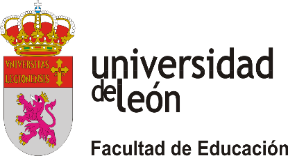 Trabajo Fin de Máster (TFM)MÁSTER U. EN FORMACIÓN DEL PROFESORADO EN ESO Y BACH.,FP Y ENSEÑANZA DE IDIOMASPRESIDENTE				VOCAL				SECRETARIOTRIBUNAL TRIBUNAL TRIBUNAL TITULARESTITULARESTITULARESPresidente:Presidente:Presidente:Vocal: Vocal: Vocal: Secretario: Secretario: Secretario: SUPLENTESSUPLENTESSUPLENTESPresidente: Presidente: Presidente: Vocal:Vocal:Vocal:Secretario: Secretario: Secretario: Fecha y lugar: Fecha y lugar: Fecha y lugar: AlumnoCalificación 
TUTOR (50%)Calificación 
DEFENSA(50%)Nota FINAL TFM